The HPV Vaccine: You are the Key to Cancer Prevention!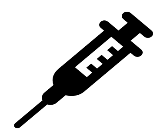 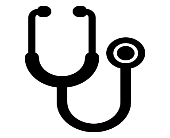 New CDC RecommendationsFor boy/girls < 15 years of age, only 2 immunizations spaced at least 6 months apart are requiredFor boys/girls who are 15 years of age or older at time of initiation of the vaccine series, 3 immunizations are still needed (at 0, 1-2, and 6 months) https://www.cdc.gov/vaccines/vpd/hpv/hcp/recommendations.htmlUse direct language when discussing the HPV vaccine. For example, you can say “your child is due for the HPV vaccine today, which protects them from certain cancers” instead of “would you like the HPV vaccine today?”Regularly review vaccine histories at all office visits to see if your patients are due for the HPV vaccine Create ticklers for upcoming immunizations